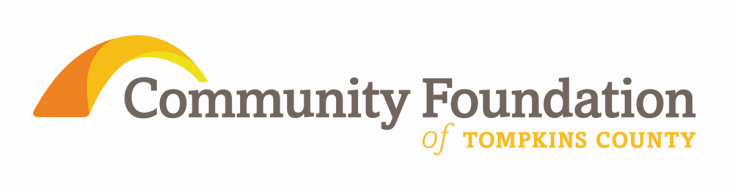 FOR IMMEDIATE RELEASEFor More Information Contact:George Ferrari, Executive Director607-272-9333
gferrari@cftompkins.orgCommunity Foundation’s Amy LeViere Elected to AFP Finger Lakes Board of Directors

ITHACA, NY DEC 5 - FOR IMMEDIATE RELEASEThe Association of Fundraising Professionals (AFP) Finger Lakes Chapter has elected Amy LeViere, Donor Relations Officer of the Community Foundation of Tompkins County to its board of directors.  Ms. LeViere has been with the Community Foundation since February 2010 and since January 2012 serves in the newly created position of Donor Relations Officer.  AFP is the professional association of individuals responsible for generating philanthropic support for a wide variety of nonprofit, charitable organizations. Founded in 1960, AFP (formerly the National Society of Fund Raising Executives) advances philanthropy through its nearly 30,000 members in more than 200 chapters throughout the world. AFP promotes consistent and high standards of professional practice to ensure donor trust and staff professionalism.  AFP also raises public awareness and interest in philanthropy and charitable giving through programs such as National Philanthropy Day.More information about AFP Finger Lakes is available at http://afpnyfingerlakes.afpnet.org/index.cfmInformation about the mission and operations of the Community Foundation of Tompkins County, with assets of $8.3 million and total grants of more than $3.9 million is available at www.cftompkins.org